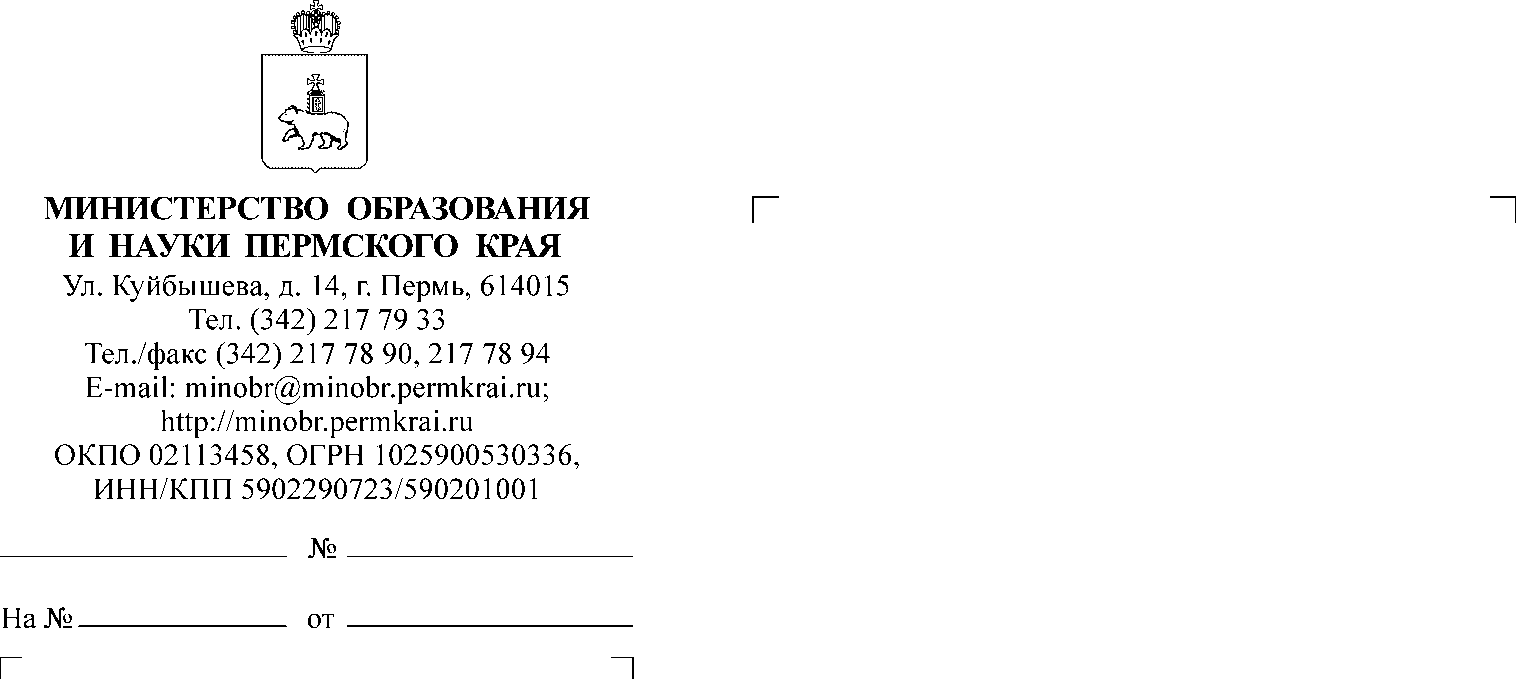 Уважаемые коллеги!Министерство образования и науки Пермского края направляет требования к пунктам проведения экзаменов для проведения государственной итоговой аттестации по программам основного общего образования (далее – ГИА) в форме основного государственного экзамена и государственного выпускного экзамена 
в 2021 году на территории Пермского края.Просим довести данную информацию до специалистов, ответственных 
за проведения проведение ГИА на муниципальном уровне и в подведомственных образовательных организациях.Рекомендуем при проведении ГИА в 2021 г. руководствоваться настоящими требованиями.Приложение на 13 л. в 1 экз.Заместитель министра 								        Н.Е. ЗвереваПриложение к письму Министерства образования и науки Пермского края от    №ТРЕБОВАНИЯ
к пунктам проведения экзаменов для проведения государственной итоговой аттестации по образовательным программам основного общего образованияОбщая частьГосударственная итоговая аттестация по образовательным программам основного общего образования (далее – ГИА) проводится в пунктах проведения экзаменов (далее – ППЭ), места расположения которых утверждаются приказом Министерства образования и науки Пермского края (далее – Министерство). ППЭ – здание (комплекс зданий, сооружение), которое используется 
для проведения ГИА. Территорией ППЭ является площадь внутри здания (сооружения) либо части здания (сооружения), отведенная для проведения ГИА. При наличии технической возможности ППЭ оборудуются: стационарными и (или) переносными металлоискателями; средствами видеонаблюдения; средствами подавления сигналов подвижной связи. Входом в ППЭ является место проведения уполномоченными лицами работ 
с использованием стационарных и (или) переносных металлоискателей. При входе в ППЭ осуществляются проверка наличия документов, удостоверяющих личность участников ГИА и лиц, указанных в пунктах 49 и 50 Порядка проведения государственной итоговой аттестации по образовательным программам основного общего образования, утвержденного приказом Министерства просвещения Российской Федерации и Федеральной службы по надзору в сфере образования и науки от 07 ноября 2018 г. № 189/1513 (далее – Порядок), установление соответствия их личности представленным документам, проверка наличия указанных лиц в списках распределения в данный ППЭ. В здании (комплексе зданий), где расположен ППЭ, до входа в ППЭ выделяются: места для хранения личных вещей участников ГИА, организаторов, медицинских работников, экзаменаторов-собеседников, технических специалистов и ассистентов; помещение для сопровождающих; помещение для представителей средств массовой информации. Общие требования к ППЭКоличество и места расположения ППЭ определяются исходя из санитарно-эпидемиологической обстановки и особенностей распространения новой коронавирусной инфекции (COVID-19), общей численности участников ГИА 
на территории субъекта Российской Федерации, территориальной доступности 
и вместимости аудиторного фонда с соблюдением санитарного законодательства Российской Федерации. В случае угрозы возникновения чрезвычайной ситуации орган исполнительной власти субъекта Российской Федерации, осуществляющий государственное управление в сфере образования (далее – ОИВ) по согласованию с Государственной экзаменационной комиссией (далее – ГЭК) принимают решение о переносе сдачи экзамена в другой ППЭ или на другой день, предусмотренный единым расписанием экзаменов. В аудиториях ППЭ должно быть: рабочее место для организаторов в аудитории; настроенные на точное время часы, находящиеся в поле зрения участников ГИА; закрыты стенды, плакаты и иные материалы со справочно-познавательной информацией по соответствующим учебным предметам (в день проведения экзамена). В аудиториях ППЭ для каждого участника ГИА организуется отдельное рабочее место. Аудитории, выделяемые для проведения экзаменов по русскому языку, оснащаются средствами воспроизведения аудиозаписи. Для участников ГИА с ограниченными возможностями здоровья (далее – участники ГИА с ОВЗ), участников ГИА – детей-инвалидов и инвалидов, а также лиц, обучающихся по состоянию здоровья на дому, в медицинских организациях, в образовательных организациях, в том числе санаторно-курортных, в которых проводятся необходимые лечебные, реабилитационные и оздоровительные мероприятия для нуждающихся в длительном лечении, и имеющих заключение медицинской организации и рекомендации ПМПК, экзамен может быть организован на дому, в медицинской организации. Для этого организуется ППЭ по месту жительства участника экзамена, по месту нахождения медицинской организации. Во время проведения экзамена на дому, в медицинской организации присутствуют руководитель ППЭ, организаторы, член ГЭК. Для участника ГИА необходимо организовать рабочее место (с учетом состояния его здоровья), 
а также рабочие места для всех работников указанного ППЭ. При организации ППЭ на дому, в медицинской организации в целях оптимизации условий проведения ГИА допускается совмещение отдельных полномочий и обязанностей лицами, привлекаемыми к проведению ГИА на дому, в медицинской организации, по согласованию с ГЭК. При совмещении отдельных полномочий и обязанностей лицами, привлекаемыми к проведению ГИА на дому, в медицинской организации, в ППЭ на дому, в медицинской организации могут присутствовать: член ГЭК, который может выполнять функционал руководителя ППЭ, организатор, который может одновременно выполнять функции технического специалиста, а также ассистент (при необходимости). Лица, привлекаемые к проведению ГИА в ППЭ на дому, в медицинской организации, прибывают в указанный ППЭ не ранее 09.00 по местному времени. В день проведения экзамена в ППЭ присутствуют:руководитель образовательной организации, в помещениях которой организован ППЭ, или уполномоченное им лицо;руководитель и организаторы ППЭ;член ГЭК;технический специалист, оказывающий информационно-техническую помощь руководителю и организаторам ППЭ, члену ГЭК;сотрудники, осуществляющие охрану правопорядка, и (или) сотрудники органов внутренних дел (полиции);медицинские работники;экзаменаторы-собеседники (для проведения ГВЭ в устной форме);ассистенты (при необходимости).Вышеперечисленные лица не имеют право покидать ППЭ во время проведения ГИА. Порядком не предусмотрена процедура повторного допуска лиц, привлекаемых к проведению ГИА, в случае их выхода из ППЭ в день проведения экзамена. В целях предупреждения нарушений Порядка, а также возникновения коррупционных рисков в ППЭ во время проведения экзамена повторный допуск перечисленных лиц, покинувших ППЭ, запрещается.В день проведения экзамена в ППЭ могут присутствовать также: - должностные лица Рособрнадзора, а также иные лица, определенные Рособрнадзором, должностные лица органа исполнительной власти субъекта Российской Федерации, осуществляющего переданные полномочия Российской Федерации в сфере образования; - аккредитованные представители средств массовой информации (могут присутствовать в аудиториях для проведения экзамена только до момента вскрытия пакета с экзаменационными материалами ( далее – ЭМ) или до момента начала печати ЭМ); - аккредитованные общественные наблюдатели (могут свободно перемещаться 
по ППЭ, при этом в одной аудитории находится только один общественный наблюдатель).Допуск участников ГИА, а также лиц, привлекаемых к проведению ГИА 
в ППЭ, осуществляется при наличии у них документов, удостоверяющих личность, и при наличии их в списках распределения в данный ППЭ, утвержденных ОИВ, учредителем, загранучреждением. Проверка указанных документов, установление соответствия личности представленным документам, проверка наличия лиц в списках распределения в данный ППЭ осуществляются при входе в ППЭ сотрудниками, осуществляющими охрану правопорядка, и (или) сотрудниками органов внутренних дел (полиции) совместно с организаторами.Допуск в ППЭ должностных лиц Рособрнадзора, Министерства, аккредитованных представителей средств массовой информации, аккредитованных общественных наблюдателей, а также сотрудников, осуществляющих охрану правопорядка, и (или) сотрудников органов внутренних дел (полиции) осуществляется только при наличии у них документов, удостоверяющих личность и подтверждающих их полномочия. Организация помещений и техническое оснащение ППЭВ ППЭ должны быть организованы: - аудитории для участников ОГЭ;  - помещение для руководителя ППЭ (далее – Штаб ППЭ), оборудованное телефонной связью, сканером (при необходимости), принтером, персональным компьютером, сейфом (или металлическим шкафом) 
для осуществления безопасного хранения ЭМ; - медицинский кабинет либо отдельное помещение для медицинских работников; - помещение для общественных наблюдателей.В Штабе ППЭ организуются места для хранения личных вещей членов ГЭК, руководителя образовательной организации, в помещениях которой организован ППЭ, или уполномоченного им лица, руководителя ППЭ, общественных наблюдателей, должностных лиц Рособрнадзора, а также иных лиц, определенных Рособрнадзором, должностных лиц органа исполнительной власти субъекта Российской Федерации, осуществляющего переданные полномочия Российской Федерации в сфере образования.В Штабе ППЭ организуется место для руководителя образовательной организации, в помещениях которой организован ППЭ, или уполномоченного им лица.Помещения, не использующиеся для проведения экзамена, в день проведения экзамена должны быть заперты и опечатаны.Не позднее двух рабочих дней до проведения экзамена по соответствующему учебному предмету специалисты исполнительно-распорядительных органов муниципальных районов, муниципальных и городских округов Пермского края, осуществляющих муниципальное управление в сфере образования  направляют 
в ППЭ информацию о количестве участников ГИА с ОВЗ, участников ГИА – детей-инвалидов и инвалидов в данном ППЭ и необходимости организации проведения экзаменов в условиях, учитывающих состояние их здоровья, особенности психофизического развития.Для участников ГИА с ОВЗ, участников ГИА – детей-инвалидов 
и инвалидов, лиц, обучающихся по состоянию здоровья на дому, в медицинских организациях, в образовательных организациях, в том числе санаторно-курортных, в которых проводятся необходимые лечебные, реабилитационные 
и оздоровительные мероприятия для нуждающихся в длительном лечении, ППЭ оборудуется с учетом состояния их здоровья, особенности психофизического развития.Материально-технические условия проведения экзамена обеспечивают возможность беспрепятственного доступа таких участников ГИА в аудитории, туалетные и иные помещения, а также их пребывания в указанных помещениях (наличие пандусов, поручней, расширенных дверных проемов, лифтов, 
при отсутствии лифтов аудитория располагается на первом этаже; наличие специальных кресел и других приспособлений).Во время проведения экзамена для участников ГИА с ОВЗ, участников ГИА – детей-инвалидов и инвалидов организуются питание и перерывы 
для проведения необходимых лечебных и профилактических процедур.Особенности организации ППЭ для проведения ГВЭ в устной формеПри проведении ГВЭ в устной форме устные ответы участников ГИА записываются на аудионосители или записываются на аудионосители 
с одновременным протоколированием. Аудитории, выделяемые для записи устных ответов, оборудуются средствами цифровой аудиозаписи.Участник ГИА по команде технического специалиста или организатора ППЭ громко и разборчиво дает устный ответ на задание. При проведении экзамена экзаменатор-собеседник при необходимости задает вопросы, которые позволяют участнику ГИА уточнить и (или) дополнить устный ответ в соответствии 
с требованиями вопроса экзаменационного задания. Технический специалист 
или организатор ППЭ предоставляет участнику ГИА возможность прослушать запись его ответа и убедиться, что она произведена без технических сбоев.Участники ГИА могут взять с собой на отведенное место в аудитории медицинские приборы и препараты, показанные для экстренной помощи, а также необходимое техническое оборудование для выполнения заданий (брайлевский прибор и грифель, брайлевская печатная машинка, лупа или иное увеличительное устройство, специальные чертежные инструменты и др.).В случае одновременной аудиозаписи и протоколирования устных ответов, участнику экзамена предоставляется возможность ознакомиться с протоколом его ответа и убедиться, что он записан верно.Особенности организации ППЭ для проведения ГВЭ по русскому языку 
в письменной формеУчастникам ГВЭ по русскому языку в аудиториях предоставляются орфографические и толковые словари, позволяющие устанавливать нормативное написание слов и определять значения лексической единицы. Орфографические и толковые словари предоставляются образовательной организацией, на базе которой организован ППЭ, либо образовательными организациями, обучающиеся которых сдают экзамен в ППЭ заблаговременно 
(не позднее чем за 1 календарный день до проведения экзамена). Пользоваться личными орфографическими словарями участникам экзамена в целях предупреждения недопущения нарушений Порядка в части использования справочных материалов, письменных заметок запрещается. Руководитель ППЭ обязан проверить предоставленные словари на предмет отсутствия в них справочных материалов, письменных заметок и т.п.Готовность ППЭ и аудиторийНе позднее чем за один календарный день до начала экзамена руководитель ППЭ и руководитель организации, на базе которой организован ППЭ 
(или уполномоченное им лицо), должны обеспечить готовность ППЭ, проверить соответствие всех помещений, выделяемых для проведения ГИА, установленным требованиям и заполнить протокол готовности ППЭ.ТРЕБОВАНИЯ
к подготовке аудиторий (включая дополнительные материалы и оборудование) к проведению основного государственного экзамена по учебным предметамПримерный перечень часто используемых при проведении ГИА документов, удостоверяющих личностьДокументы, удостоверяющие личность граждан Российской Федерации1. Паспорт гражданина Российской Федерации, удостоверяющий личность гражданина Российской Федерации на территории Российской Федерации (форма 2П «Временное удостоверение личности гражданина Российской Федерации»); 2. Паспорт гражданина Российской Федерации для выезда из Российской Федерации и въезда в Российскую Федерацию, удостоверяющий личность гражданина Российской Федерации за пределами территории Российской Федерации (заграничный) (используется при проведении ГИА в ППЭ, расположенных за пределами территории Российской Федерации); 3. Дипломатический паспорт; 4. Служебный паспорт; 5. Удостоверение личности военнослужащего; 6. Временное удостоверение личности гражданина Российской Федерации, выдаваемое на период оформления паспорта.Документы, удостоверяющие личность иностранных гражданПаспорт иностранного гражданина либо иной документ, установленный федеральным законом или признаваемый в соответствии с международным договором Российской Федерации в качестве документа, удостоверяющего личность иностранного гражданина.Документы, удостоверяющие личность лица без гражданства1. Документ, выданный иностранным государством и признаваемый 
в соответствии с международным договором Российской Федерации в качестве документа, удостоверяющего личность лица без гражданства; 2. Разрешение на временное проживание; 3. Вид на жительство; 4. Иные документы, предусмотренные федеральным законом 
или признаваемые в соответствии с международным договором Российской Федерации в качестве документов, удостоверяющих личность лица 
без гражданства.Документы, удостоверяющие личность беженцев1. Удостоверение беженца; 2. Свидетельство о рассмотрении ходатайства о признании гражданина беженцем на территории Российской Федерации; 3. Свидетельство о предоставлении временного убежища, выдаваемое одному из родителей несовершеннолетнего.ПАМЯТКА
о правилах проведения ГИА в 2021 году(для ознакомления участников ГИА / родителей (законных представителей) 
под подпись)Общая информация о порядке проведении ГИА: 1. В целях обеспечения безопасности, обеспечения порядка 
и предотвращения фактов нарушения порядка проведения ГИА ППЭ оборудованы стационарными и (или) переносными металлоискателями, средствами видеонаблюдения, средствами подавления сигналов подвижной связи по решению органа исполнительной власти субъекта Российской Федерации, осуществляющего государственное управление в сфере образования (ОИВ). 2. ГИА по всем учебным предметам начинается в 10.00 по местному времени. 3. Результаты экзаменов по каждому учебному предмету утверждаются, изменяются и (или) аннулируются председателем ГЭК. Изменение результатов возможно в случае проведения перепроверки экзаменационных работ по решению ОИВ или ГЭК (о проведении перепроверки сообщается дополнительно), удовлетворения апелляции о несогласии с выставленными баллами, поданной участником экзамена. Аннулирование результатов возможно в случае выявления нарушений Порядка или удовлетворения апелляции о нарушении порядка проведения экзаменов, поданной участником экзамена. 4. Результаты ГИА признаются удовлетворительными в случае, 
если участник ГИА по сдаваемым учебным предметам набрал минимальное количество первичных баллов, определенное ОИВ. 5. Результаты ГИА в течение одного рабочего дня, следующего за днем получения результатов проверки экзаменационных работ, утверждаются председателем ГЭК. После утверждения результаты ГИА в течение одного рабочего дня передаются в образовательные организации для последующего ознакомления участников ГИА с утвержденными председателем ГЭК результатами ГИА. 6. Ознакомление участников ГИА с утвержденными председателем ГЭК результатами ГИА по учебному предмету осуществляется в течение одного рабочего дня со дня их передачи в образовательные организации. Указанный день считается официальным днем объявления результатов. Обязанности участника экзамена в рамках участия в ГИА: 1. В день экзамена участник экзамена должен прибыть в ППЭ не позднее чем за час минут до его начала. Вход участников экзамена в ППЭ начинается 
с 09.00 по местному времени. 2. Допуск участников экзамена в ППЭ осуществляется при наличии у них документов, удостоверяющих их личность, и при наличии их в списках распределения в данный ППЭ. 3. Если участник экзамена опоздал на экзамен, он допускается к сдаче ГИА в установленном порядке, при этом время окончания экзамена не продлевается, 
о чем сообщается участнику экзамена. В случае проведения ГИА по русскому языку (часть 1– изложение) допуск опоздавших участников экзамена в аудиторию после включения аудиозаписи 
не осуществляется (за исключением, если в аудитории нет других участников 
или если участники ГИА в аудитории завершили прослушивание аудиозаписи). Персональное прослушивание изложения и аудирование для опоздавших участников экзамена не проводится (за исключением случая, когда в аудитории нет других участников экзамена). Повторный общий инструктаж для опоздавших участников экзамена 
не проводится. Организаторы предоставляют необходимую информацию 
для заполнения регистрационных полей бланков ГИА. В случае отсутствия по объективным причинам у участника экзамена документа, удостоверяющего личность, он допускается в ППЭ после письменного подтверждения его личности сопровождающим. 4. В день проведения экзамена в ППЭ участникам экзамена запрещается иметь при себе средства связи, электронно-вычислительную технику, фото-, аудио- и видеоаппаратуру, справочные материалы, письменные заметки и иные средства хранения и передачи информации, выносить из аудиторий письменные заметки и иные средства хранения и передачи информации, из ППЭ и аудиторий ППЭ запрещается выносить экзаменационные материалы, в том числе КИМ 
и листы бумаги для черновиков на бумажном или электронном носителях, фотографировать экзаменационные материалы. Рекомендуется взять с собой на экзамен только необходимые вещи. Иные личные вещи участники экзамена обязаны оставить в специально выделенном 
в здании (комплексе зданий), где расположен ППЭ, до входа в ППЭ месте (помещении) для хранения личных вещей участников экзамена. 5. Участники экзамена занимают рабочие места в аудитории в соответствии со списками распределения. Изменение рабочего места запрещено. 6. Во время экзамена участникам экзамена запрещается общаться друг 
с другом, свободно перемещаться по аудитории и ППЭ, выходить из аудитории без разрешения организатора. При выходе из аудитории во время экзамена участник экзамена должен оставить экзаменационные материалы, листы бумаги для черновиков 
и письменные принадлежности на рабочем столе. 7. Участники экзамена, допустившие нарушение указанных требований 
или иные нарушения Порядка, удаляются с экзамена. По данному факту лицами, ответственными за проведение ГИА в ППЭ, составляется акт, который передается на рассмотрение председателю ГЭК. Если факт нарушения участником экзамена Порядка подтверждается, председатель ГЭК принимает решение 
об аннулировании результатов участника экзамена по соответствующему учебному предмету. 8. Экзаменационная работа выполняется гелевой, капиллярной ручкой 
с чернилами черного цвета. Экзаменационные работы, выполненные другими письменными принадлежностями, не обрабатываются и не проверяются. Права участника экзамена в рамках участия в ГИА: 1. Участник экзамена может при выполнении работы использовать листы бумаги для черновиков, выдаваемые образовательной организацией, на базе которой организован ППЭ, и делать пометки в КИМ. Внимание! Листы бумаги для черновиков и КИМ не проверяются и записи 
в них не учитываются при обработке. 2. Участник экзамена, который по состоянию здоровья или другим объективным причинам не может завершить выполнение экзаменационной работы, имеет право досрочно сдать экзаменационные материалы и покинуть аудиторию. В этом случае участник экзамена в сопровождении организатора проходит в медицинский кабинет, куда приглашается член ГЭК. При согласии участника экзамена досрочно завершить экзамен составляется акт о досрочном завершении экзамена по объективным причинам. В дальнейшем участник экзамена по решению председателя ГЭК сможет сдать экзамен по данному предмету в резервные сроки. 3. Участники экзаменов, досрочно завершившие выполнение экзаменационной работы, могут покинуть ППЭ. Организаторы принимают у них все экзаменационные материалы. 4. Участник экзамена имеет право подать апелляцию о нарушении установленного Порядка проведения ГИА и (или) о несогласии с выставленными баллами в образовательную организацию, которой он был допущен к ГИА, 
или непосредственно в конфликтную комиссию. Конфликтная комиссия не рассматривает апелляции по вопросам содержания и структуры заданий по учебным предметам, а также по вопросам, связанным с оцениванием результатов выполнения заданий экзаменационной работы с кратким ответом, нарушением участником экзамена требований Порядка или неправильным оформлением экзаменационной работы. Конфликтная комиссия не позднее чем за один рабочий день до даты рассмотрения апелляции информирует участников ГИА, подавших апелляции, 
о времени и месте их рассмотрения. Обучающийся и (или) его родители (законные представители) при желании присутствуют при рассмотрении апелляции. Апелляцию о нарушении установленного порядка проведения ГИА участник экзамена подает в день проведения экзамена члену ГЭК, не покидая ППЭ. В целях проверки изложенных в апелляции сведений о нарушении порядка проведения ГИА членом ГЭК организуется проведение проверки при участии организаторов, технических специалистов, экзаменаторов-собеседников, не задействованных в аудитории, в которой сдавал экзамен участник ГИА, подавший апелляцию, общественных наблюдателей, сотрудников, осуществляющих охрану правопорядка и (или) сотрудников органов внутренних дел (полиции), медицинских работников, а также ассистентов. Результаты проверки оформляются в форме заключения. Заключение о результатах проверки в тот же день передаются членом ГЭК в конфликтную комиссию. При рассмотрении апелляции о нарушении установленного порядка проведения ГИА конфликтная комиссия рассматривает апелляцию и заключение о результатах проверки и выносит одно из решений: об отклонении апелляции; об удовлетворении апелляции. При удовлетворении апелляции результат ГИА, по процедуре которого участником экзамена была подана апелляция, аннулируется и участнику экзамена предоставляется возможность сдать экзамен по учебному предмету в текущем учебном году по соответствующему учебному предмету (соответствующим учебным предметам) в резервные сроки. Апелляция о несогласии с выставленными баллами подается в течение двух рабочих дней, следующих за официальным днем объявления результатов ГИА 
по соответствующему учебному предмету. Обучающиеся подают апелляцию 
о несогласии с выставленными баллами в образовательную организацию, которой они были допущены к ГИА, или непосредственно в конфликтную комиссию.При рассмотрении апелляции о несогласии с выставленными баллами конфликтная комиссия запрашивает распечатанные изображения экзаменационной работы, электронные носители, содержащие файлы с цифровой аудиозаписью устных ответов участников ГИА, протоколы устных ответов участника экзамена, копии протоколов проверки экзаменационной работы предметной комиссией и КИМ участников экзаменов, подавших апелляцию. Указанные материалы предъявляются участникам экзаменов (в случае его присутствия при рассмотрении апелляции). До заседания конфликтной комиссии по рассмотрению апелляции 
о несогласии с выставленными баллами конфликтная комиссия устанавливает правильность оценивания экзаменационной работы обучающегося, подавшего апелляцию. Для этого к рассмотрению апелляции привлекается эксперт предметной комиссии по соответствующему учебному предмету. В случае если эксперт не дает однозначного ответа о правильности оценивания экзаменационной работы конфликтная комиссия обращается в Комиссию 
по разработке КИМ по соответствующему учебному предмету с запросом 
о разъяснениях по критериям оценивания. По результатам рассмотрения апелляции о несогласии с выставленными баллами конфликтная комиссия принимает решение об отклонении апелляции и сохранении выставленных баллов (отсутствие технических ошибок и ошибок оценивания экзаменационной работы) или об удовлетворении апелляции и изменении баллов (наличие технических ошибок и (или) ошибок оценивания экзаменационной работы). Баллы могут быть изменены как в сторону увеличения, так и в сторону уменьшения. Заседание конфликтной комиссии может быть проведено в удаленном режиме.Апелляции о нарушении установленного порядка проведения ГИА 
и (или) о несогласии с выставленными баллами могут быть отозваны участниками ГИА по их собственному желанию. Для этого участник ГИА пишет заявление 
об отзыве поданной им апелляции. Обучающиеся подают соответствующее заявление в письменной форме в образовательные организации, которыми они были допущены в установленном порядке к ГИА. В случае отсутствия заявления об отзыве поданной апелляции конфликтная комиссия рассматривает его апелляцию в установленном порядке. Информация подготовлена в соответствии со следующими нормативными правовыми документами, регламентирующими проведение ГИА: 1. Федеральным законом от 29.12.2012 № 273-ФЗ «Об образовании в Российской Федерации». 2. Постановлением Правительства Российской Федерации от 31.08.2013 № 755 «О федеральной информационной системе обеспечения проведения государственной итоговой аттестации обучающихся, освоивших основные образовательные программы основного общего и среднего общего образования, и приема граждан в образовательные организации для получения среднего профессионального и высшего образования и региональных информационных системах обеспечения проведения государственной итоговой аттестации обучающихся, освоивших основные образовательные программы основного общего и среднего общего образования». 3. Приказом Министерства просвещения Российской Федерации и Федеральной службы по надзору в сфере образования и науки от 07.11.2018 № 189/1513 «Об утверждении Порядка проведения государственной итоговой аттестации по образовательным программам основного общего образования».Учебный предмет ОГЭСредства обучения и воспитанияУсловия проведения экзамена в аудиториях и требования к специалистамРусский языкОрфографические словари, позволяющие устанавливать нормативное написание слов. Орфографические словари предоставляются образовательной организацией, на базе которой организован ППЭ, либо образовательными организациями, обучающиеся которых сдают экзамен в ППЭ. Пользоваться личными орфографическими словарями участникам экзамена в целях предупреждения недопущения нарушений Порядка в части использования справочных материалов, письменных заметок запрещается На экзамен по русскому языку в аудиторию не допускаются специалисты-филологи. Организатором проведения экзамена должен быть учитель, не преподающий русский язык и литературу. Сначала участники ГИА прослушивают исходный текст. Во время прослушивания текста участникам ГИА разрешается делать записи в черновике. После второго прослушивания текста участники ГИА излагают его сжато в письменной форме. Для воспроизведения текста изложения используется аудиозапись. МатематикаЛинейка, не содержащая справочной информации, для построения чертежей и рисунков; справочные материалы, имеющиеся в индивидуальных комплектах ЭМ, содержащие основные формулы курса математики образовательной программы основного общего образования. На экзамене в аудиторию не допускаются специалисты по математике. Проверку экзаменационных работ (заданий с развернутыми ответами) осуществляют эксперты, прошедшие специальную подготовку по проверке и оцениванию заданий с развернутыми ответами. С правилами проведения ГИА ознакомлен (а): Участник ГИА ___________________(_____________________) «___»_______2021 г.Родитель/законный представитель несовершеннолетнего участника ГИА ___________________(_____________________) «___»_______2021 г.